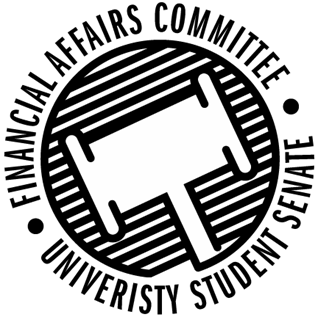 Meeting Agenda3:30 PM Walnut Room, Memorial Student Center50th Congress October 4th, 2019Call to OrderRoll CallWords of WisdomSenator PenoskeApproval of the Minutes 9-27-19Unfinished Business Reallocation RequestsNASO“We would prefer to have multiple events throughout the month, but it's my understanding that we could not do that when it comes to reallocating funds. So we are planning to have a one day event, potentially on November 4th.”Stout Pre-Health SocietyNew Business Reallocation RequestsYeti UltimateAPICSContingency I RulesAnnouncements AdjournApril 12, 2019Present Absent Excused Director GentzVice Chair Halbach Senator DumkeSenator PenoskeAdvisor Lee 